Sunday the 7th of March – Jesus clearing the templeToday we will be exploring together the story of the Jesus clearing the temple. You can find it in your Bible in: John 2 v 13-22Why do you think Jesus was angry with the people in the temple? It was usual for people to bring a sacrifice when they visited the temple, just like Jesus’ parents brought an offering when they presented him there as a baby. Jesus was angry because the people in the temple were charging extra high prices to the people visiting the temple. Jerusalem was under Roman Rule and so the money used by everybody was a roman coin, to enter the temple people needed to pay half a shekel, a Jewish coin. Moneylenders in the temples would exchange roman coins for shekels but would add their own charges. People were making money from those who had come to the temple to worship God. What are some of the things that you see in the world which are wrong and which make you feel angry?Family activity: Coins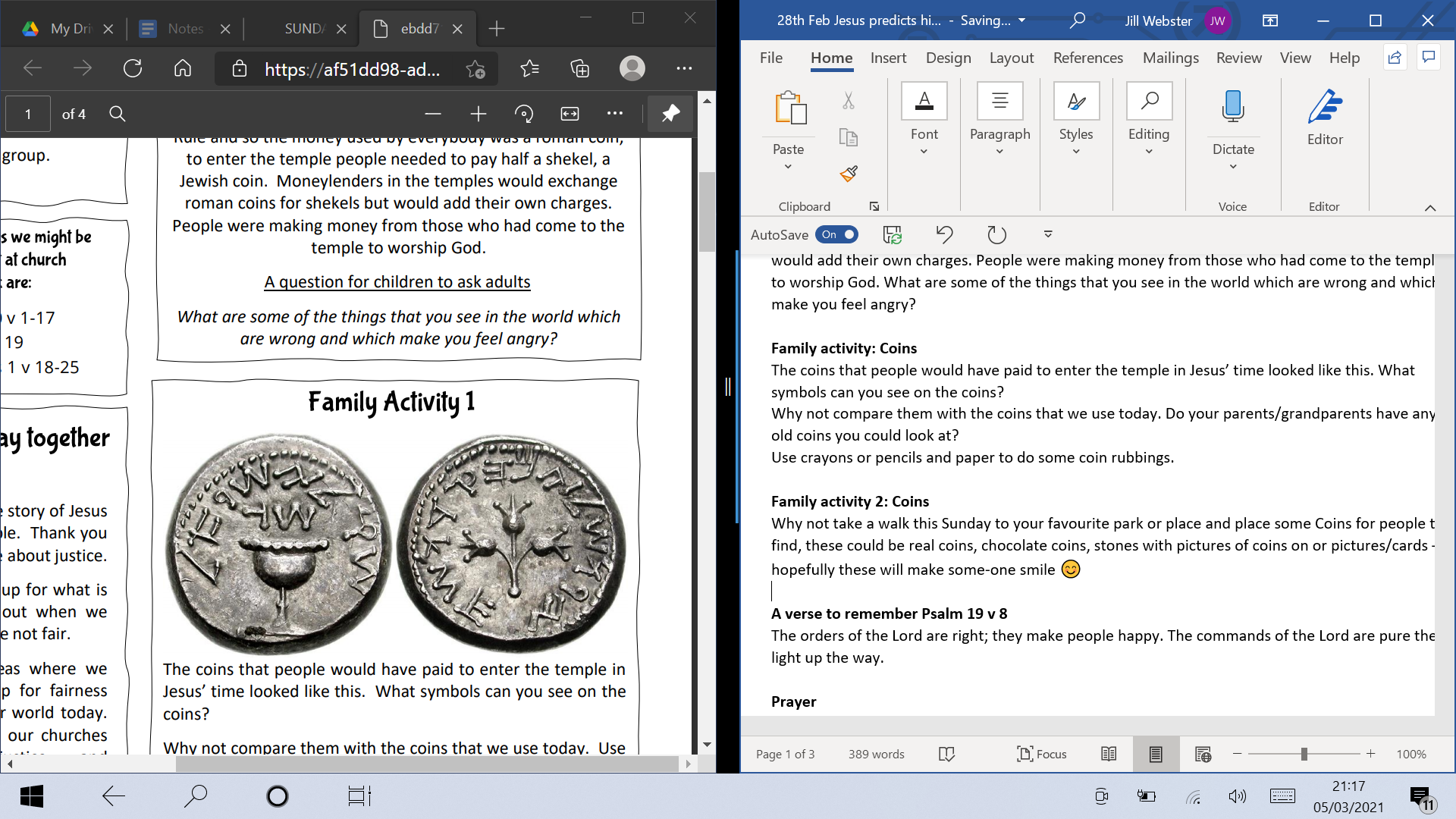 Why not compare them with the coins that we use today. Do your parents/grandparents have any old coins you could look at? Use crayons or pencils and paper to do some coin rubbings. Family activity 2: CoinsWhy not take a walk this Sunday to your favourite park or place and place some Coins for people to find, these could be real coins, chocolate coins, stones with pictures of coins on or pictures/cards – hopefully these will make some-one smile A verse to remember Psalm 19 v 8 The orders of the Lord are right; they make people happy. The commands of the Lord are pure they light up the way.PrayerDear God, Thank you for the story of Jesus clearing the temple. Thank you God that you care about justice. Help us to stand up for what is right and speak out when we see things that are not fair. Show us the areas where we need to stand up for fairness and justice in our world today. Help us to make our churches places of justice and righteousness. Amen.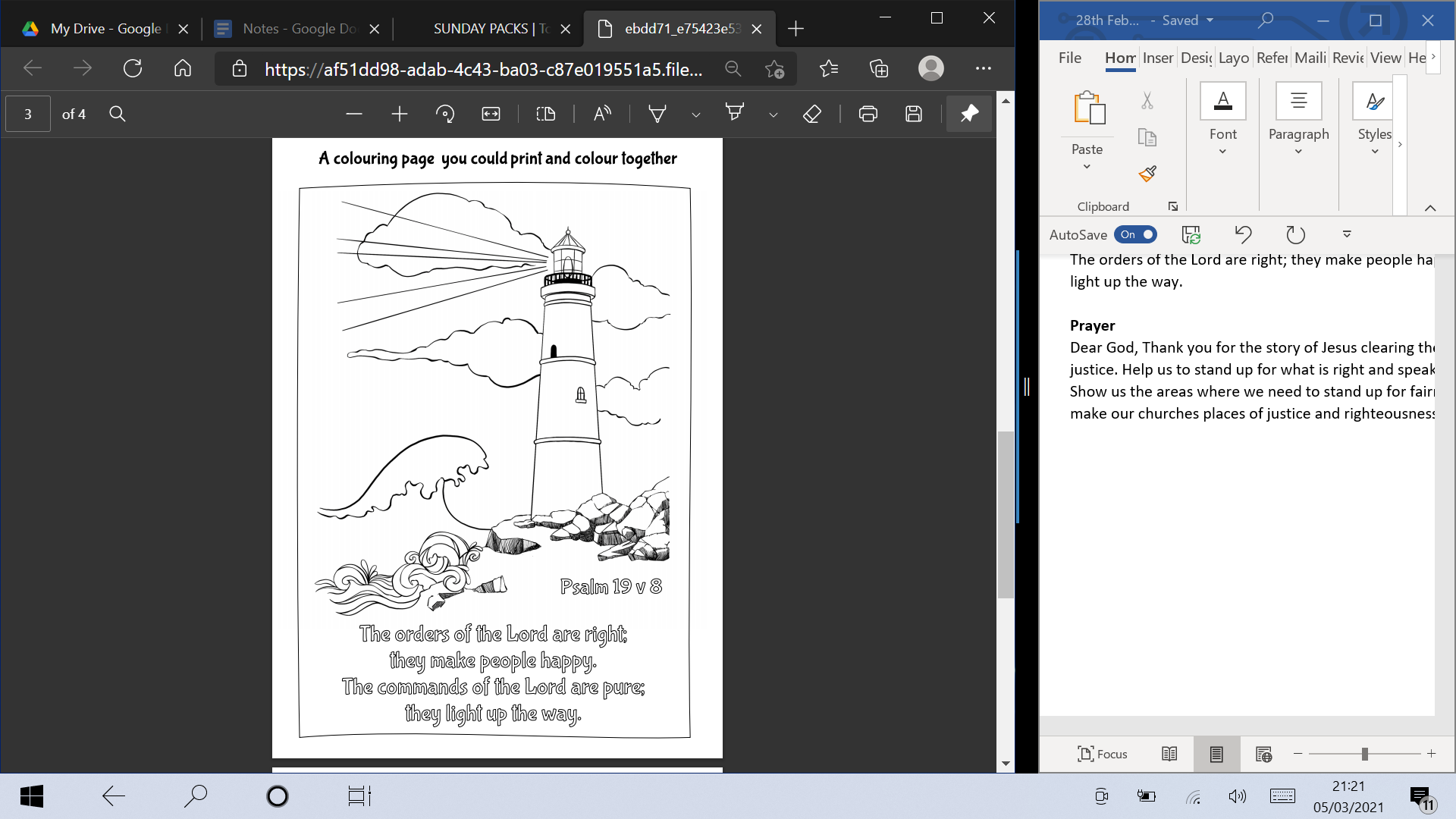 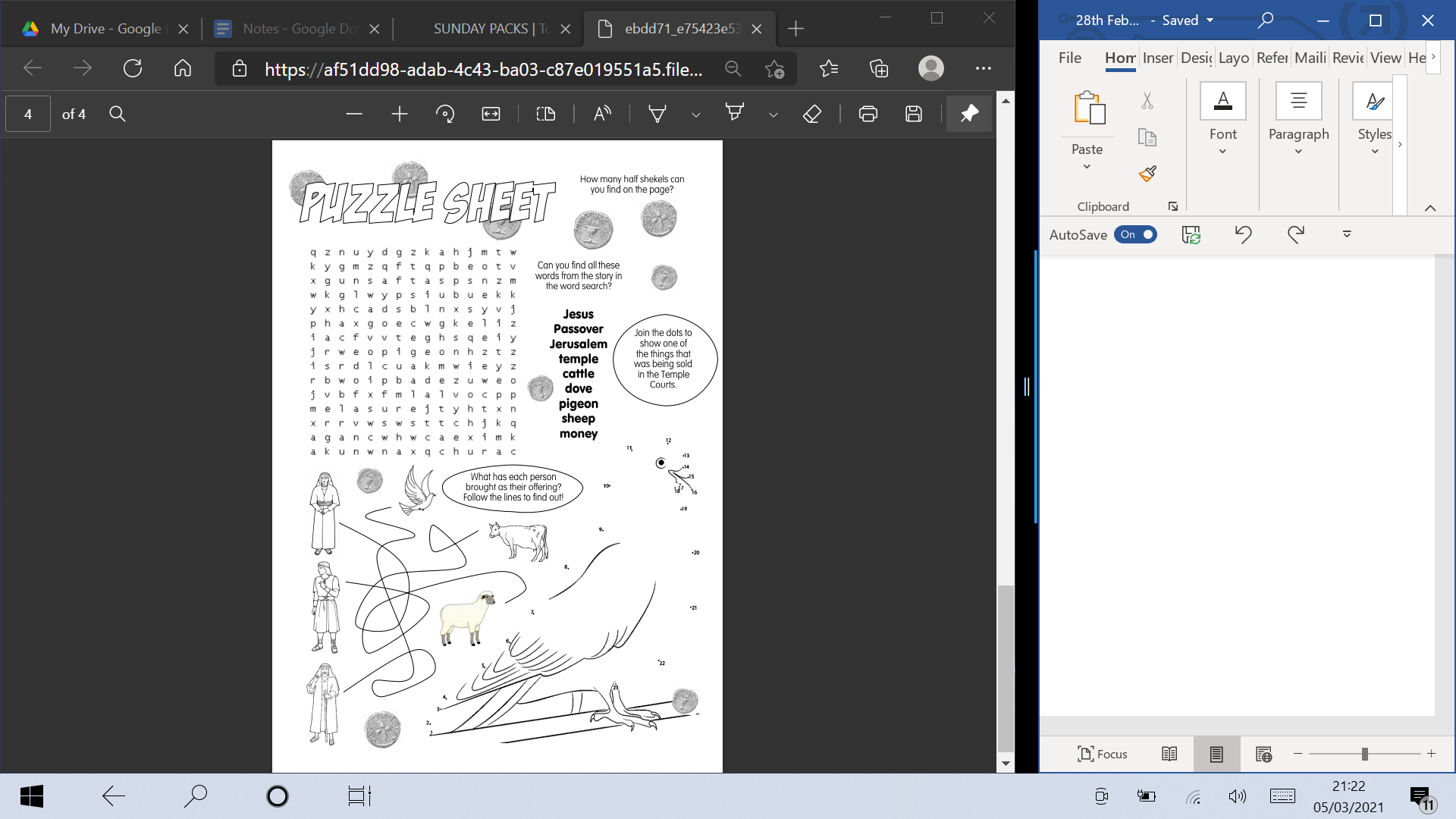 